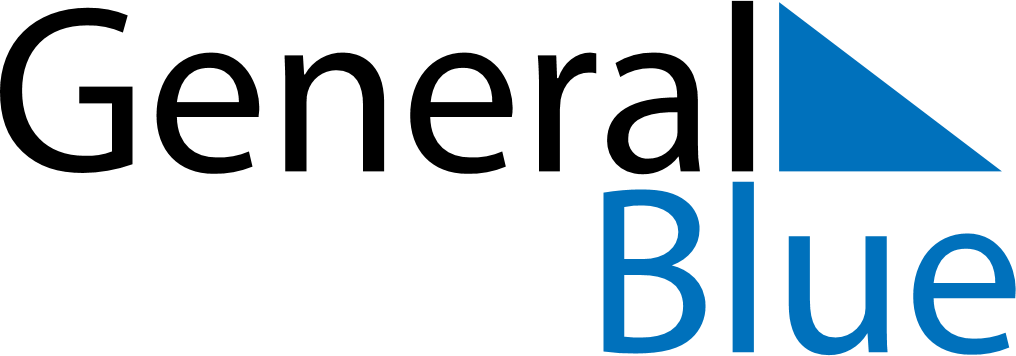 March 2024March 2024March 2024March 2024March 2024March 2024March 2024Keuruu, Central Finland, FinlandKeuruu, Central Finland, FinlandKeuruu, Central Finland, FinlandKeuruu, Central Finland, FinlandKeuruu, Central Finland, FinlandKeuruu, Central Finland, FinlandKeuruu, Central Finland, FinlandSundayMondayMondayTuesdayWednesdayThursdayFridaySaturday12Sunrise: 7:23 AMSunset: 5:43 PMDaylight: 10 hours and 19 minutes.Sunrise: 7:20 AMSunset: 5:45 PMDaylight: 10 hours and 25 minutes.34456789Sunrise: 7:17 AMSunset: 5:48 PMDaylight: 10 hours and 31 minutes.Sunrise: 7:14 AMSunset: 5:51 PMDaylight: 10 hours and 37 minutes.Sunrise: 7:14 AMSunset: 5:51 PMDaylight: 10 hours and 37 minutes.Sunrise: 7:11 AMSunset: 5:54 PMDaylight: 10 hours and 43 minutes.Sunrise: 7:07 AMSunset: 5:57 PMDaylight: 10 hours and 49 minutes.Sunrise: 7:04 AMSunset: 5:59 PMDaylight: 10 hours and 55 minutes.Sunrise: 7:01 AMSunset: 6:02 PMDaylight: 11 hours and 1 minute.Sunrise: 6:58 AMSunset: 6:05 PMDaylight: 11 hours and 7 minutes.1011111213141516Sunrise: 6:54 AMSunset: 6:08 PMDaylight: 11 hours and 13 minutes.Sunrise: 6:51 AMSunset: 6:10 PMDaylight: 11 hours and 19 minutes.Sunrise: 6:51 AMSunset: 6:10 PMDaylight: 11 hours and 19 minutes.Sunrise: 6:48 AMSunset: 6:13 PMDaylight: 11 hours and 25 minutes.Sunrise: 6:44 AMSunset: 6:16 PMDaylight: 11 hours and 31 minutes.Sunrise: 6:41 AMSunset: 6:19 PMDaylight: 11 hours and 37 minutes.Sunrise: 6:38 AMSunset: 6:21 PMDaylight: 11 hours and 43 minutes.Sunrise: 6:35 AMSunset: 6:24 PMDaylight: 11 hours and 49 minutes.1718181920212223Sunrise: 6:31 AMSunset: 6:27 PMDaylight: 11 hours and 55 minutes.Sunrise: 6:28 AMSunset: 6:29 PMDaylight: 12 hours and 1 minute.Sunrise: 6:28 AMSunset: 6:29 PMDaylight: 12 hours and 1 minute.Sunrise: 6:25 AMSunset: 6:32 PMDaylight: 12 hours and 7 minutes.Sunrise: 6:21 AMSunset: 6:35 PMDaylight: 12 hours and 13 minutes.Sunrise: 6:18 AMSunset: 6:38 PMDaylight: 12 hours and 19 minutes.Sunrise: 6:15 AMSunset: 6:40 PMDaylight: 12 hours and 25 minutes.Sunrise: 6:11 AMSunset: 6:43 PMDaylight: 12 hours and 31 minutes.2425252627282930Sunrise: 6:08 AMSunset: 6:46 PMDaylight: 12 hours and 37 minutes.Sunrise: 6:05 AMSunset: 6:48 PMDaylight: 12 hours and 43 minutes.Sunrise: 6:05 AMSunset: 6:48 PMDaylight: 12 hours and 43 minutes.Sunrise: 6:02 AMSunset: 6:51 PMDaylight: 12 hours and 49 minutes.Sunrise: 5:58 AMSunset: 6:54 PMDaylight: 12 hours and 55 minutes.Sunrise: 5:55 AMSunset: 6:57 PMDaylight: 13 hours and 1 minute.Sunrise: 5:52 AMSunset: 6:59 PMDaylight: 13 hours and 7 minutes.Sunrise: 5:48 AMSunset: 7:02 PMDaylight: 13 hours and 13 minutes.31Sunrise: 6:45 AMSunset: 8:05 PMDaylight: 13 hours and 19 minutes.